US History Book List 2023-2024(Digital books may be purchased, if available)US HistoryMaking America, Volume 1Author: BerkinPublisher: CengageEdition: anyISBN#: 9781285194806OPTIONAL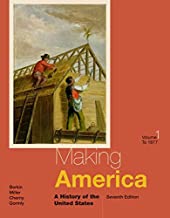 Making America, Volume 2Author: BerkinPublisher: CengageEdition: anyISBN#: 9781285194813OPTIONAL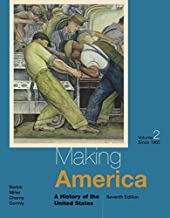 